                                                    ПРОЕКТ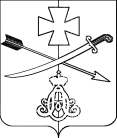 АДМИНИСТРАЦИЯНОВОМИНСКОГО СЕЛЬСКОГО ПОСЕЛЕНИЯКАНЕВСКОГО РАЙОНАПОСТАНОВЛЕНИЕот 					                                             № ст-ца  НовоминскаяОб отмене постановления администрации Новоминского сельского поселения  от 08 августа 2013 года № 93 «Об утверждении порядка определения объема и условий предоставления субсидий муниципальным бюджетным учреждениям на иные цели, не связанные с финансовым обеспечением выполнения муниципального задания на оказание муниципальных услуг из бюджета Новоминского сельского поселения»В целях приведения в соответствие с действующим законодательством, п о с т а н о в л я ю:         1. Отменить постановление администрации Новоминского сельского поселения от 08 августа 2013 года № 93 «Об утверждении порядка определения объема и условий предоставления субсидий муниципальным бюджетным учреждениям на иные цели, не связанные с финансовым обеспечением выполнения муниципального задания на оказание муниципальных услуг из бюджета Новоминского сельского поселения».         2. Контроль за выполнением настоящего постановления оставляю за собой.       3. Постановление вступает в силу со дня его официального опубликования (обнародования).Исполняющий обязанности главы Новоминского сельского поселенияКаневского района                                                                          Я.Я. Коркишко